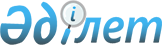 О внесении изменения в пункт 51 перечня категорий товаров, в отношении которых может быть установлена специальная таможенная процедура, и условий их помещения под такую таможенную процедуруРешение Совета Евразийской экономической комиссии от 15 апреля 2022 года № 72.
      В соответствии с пунктом 3 статьи 253 и статьей 254 Таможенного кодекса Евразийского экономического союза, а также пунктами 6 и 62 приложения № 1 к Регламенту работы Евразийской экономической комиссии, утвержденному Решением Высшего Евразийского экономического совета от 23 декабря 2014 г. № 98, Совет Евразийской экономической комиссии решил:
      1. В части первой пункта 5 перечня категорий товаров, в отношении которых может быть установлена специальная таможенная процедура, и условий их помещения под такую таможенную процедуру, утвержденного Решением Комиссии Таможенного союза от 20 мая 2010 г. № 329, слова "коды 8802 40 003 5," заменить словами "коды 8802 40 001 6, 8802 40 003 5,", слова "6 месяцев, а в отношении указанных товаров, вывезенных до 31 декабря 2021 г. включительно, – в течение 12 месяцев, с даты вывоза" заменить словами "2 лет со дня, следующего за днем их фактического вывоза с таможенной территории Союза".
      2. Настоящее Решение вступает в силу по истечении 10 календарных дней с даты его официального опубликования.
      Члены Совета Евразийской экономической комиссии:
					© 2012. РГП на ПХВ «Институт законодательства и правовой информации Республики Казахстан» Министерства юстиции Республики Казахстан
				
От РеспубликиАрмения

От РеспубликиБеларусь

От РеспубликиКазахстан

От КыргызскойРеспублики

От РоссийскойФедерации

М. Григорян

И. Петришенко

Б. Султанов

А. Кожошев

А. Оверчук
